Finding Accessible BooksSearch Accessible Textbook FinderSelect ISBN or Title from drop down menuEnter information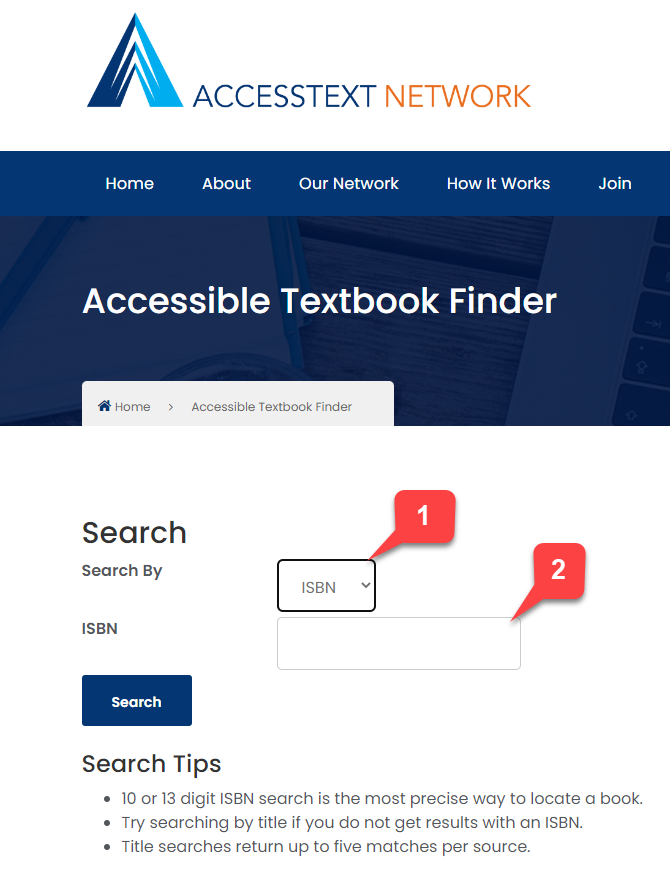 Enter informationResults where you can find your book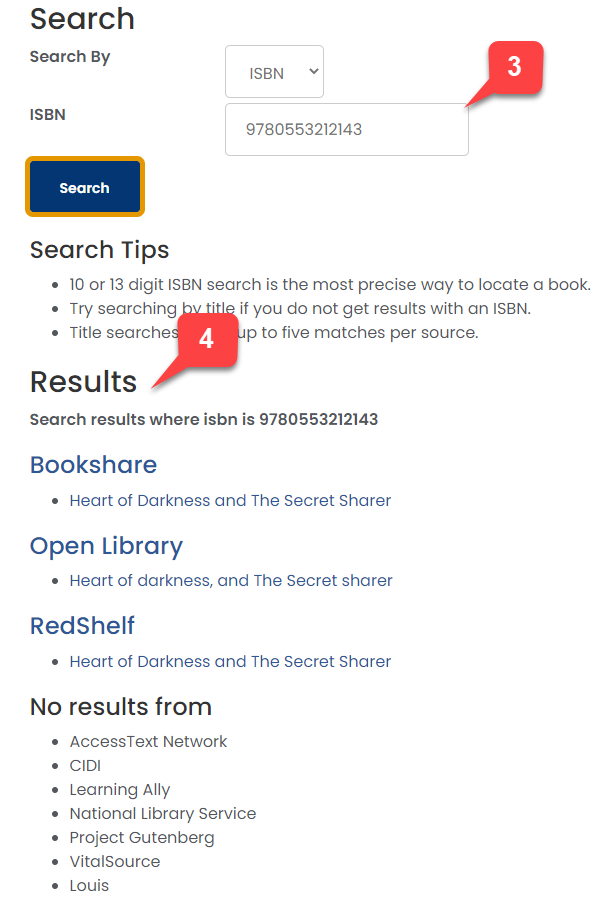 Purdue LibrarySearch by Title, ISBN, Author, etc.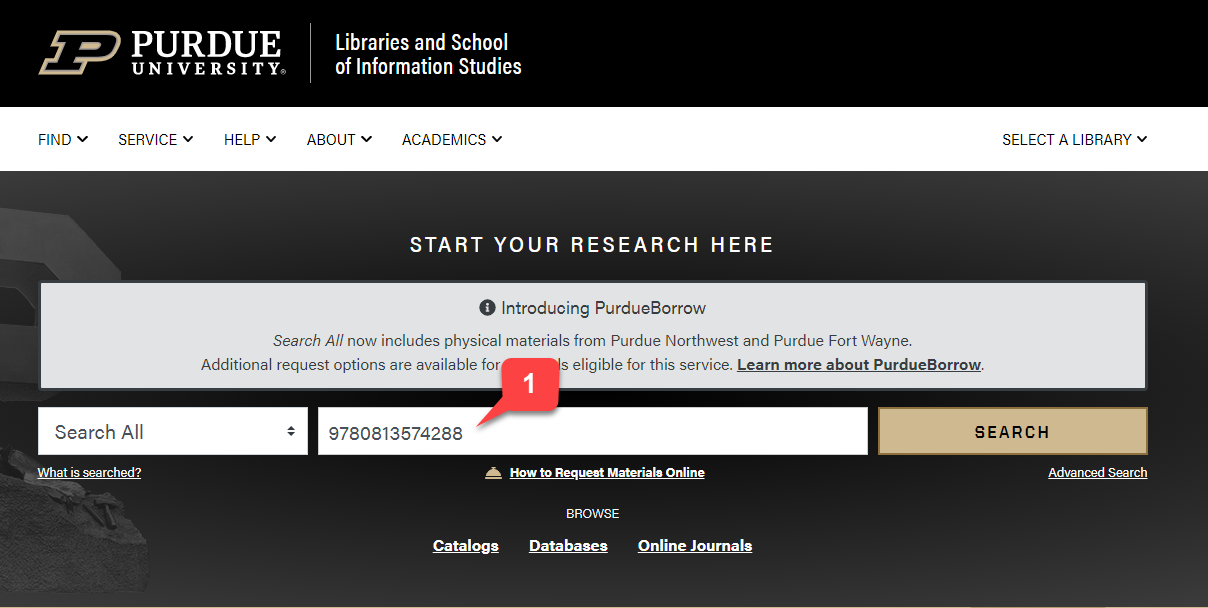 ResultClick on Online access available (Not every search will be successful) 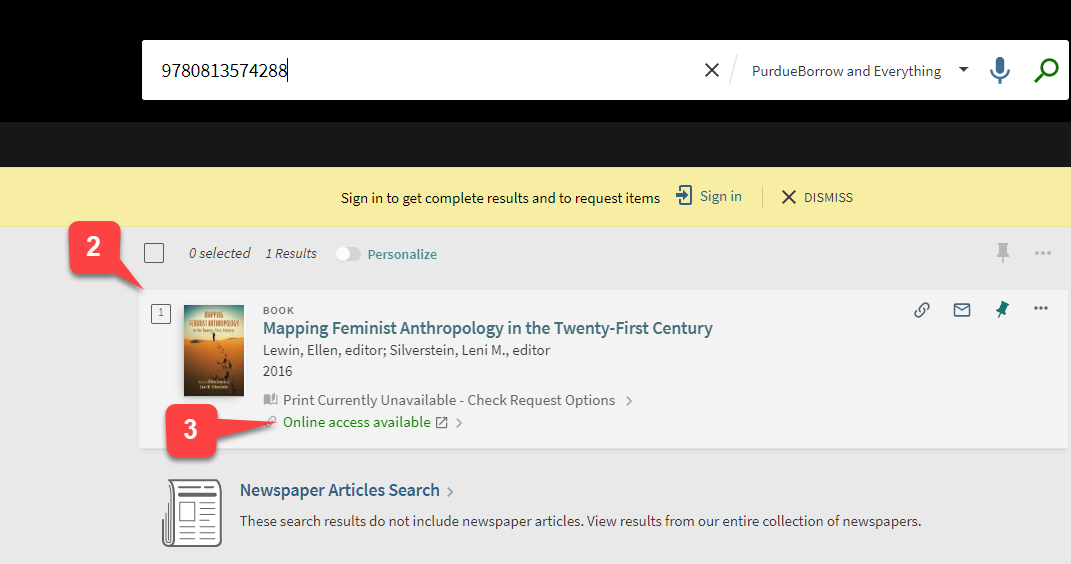 Click on the blue “link” to download the file (this will vary depending on the various webites, you may need to contact library staff for assistance)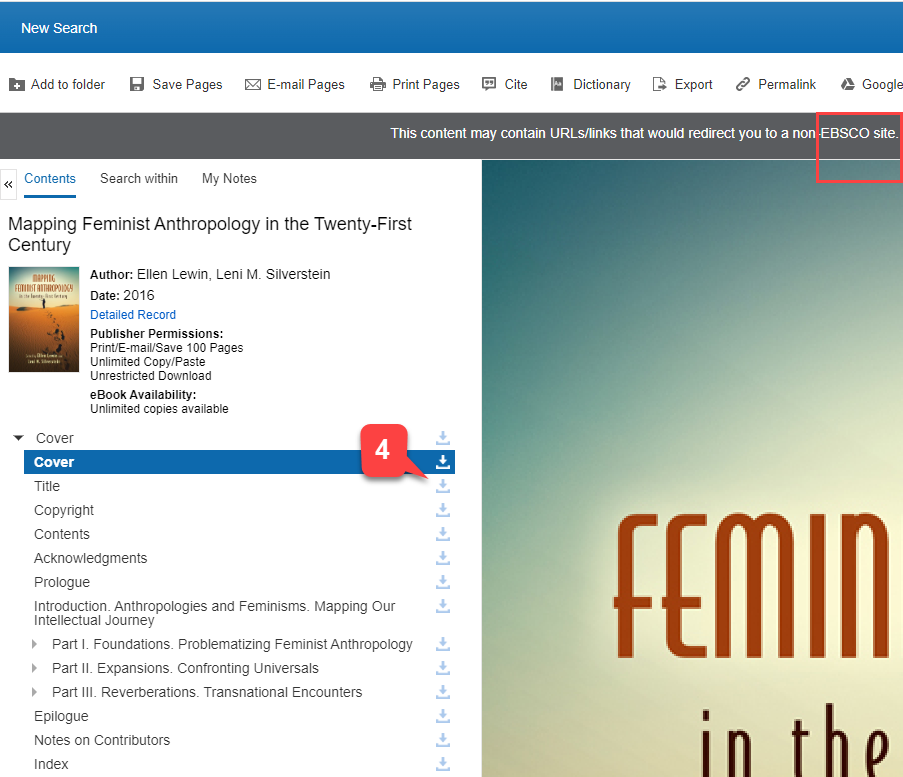 Internet Title Search via GoogleSearch title with PDF at the end of your search. (NOTE: the PDFs below may not be the exact version of the book or it may be a book review)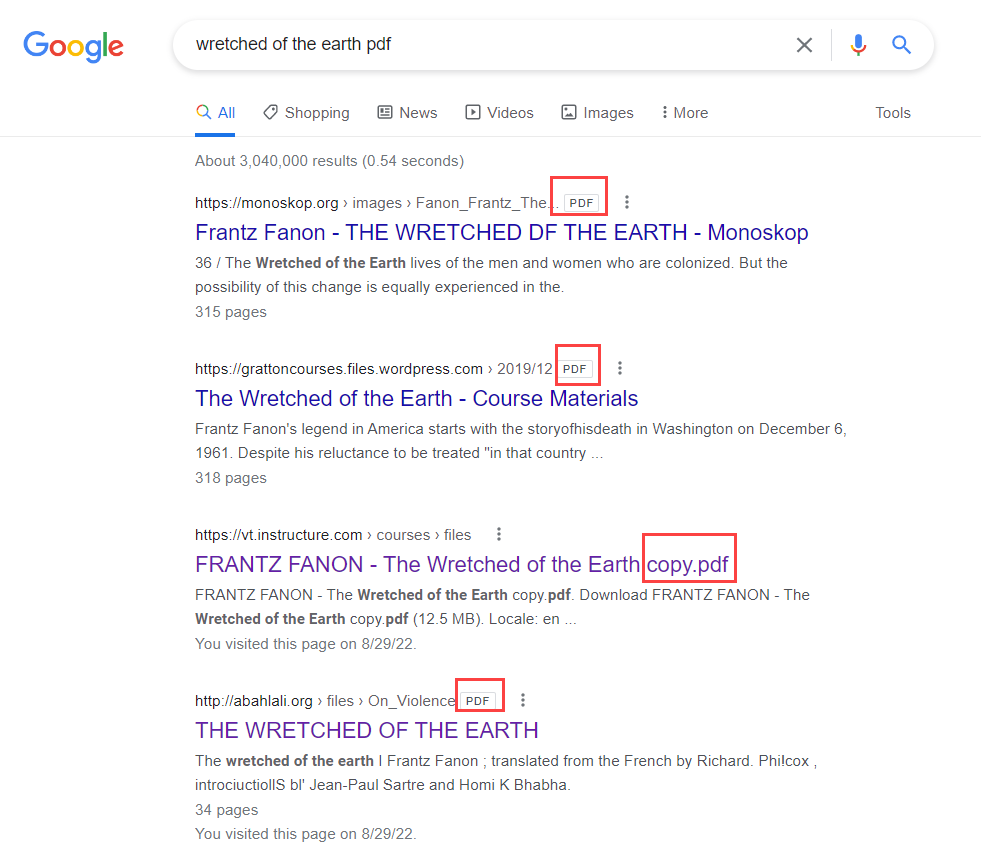 